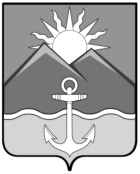 АДМИНИСТРАЦИЯХАСАНСКОГО МУНИЦИПАЛЬНОГО РАЙОНАПОСТАНОВЛЕНИЕ  пгт Славянка08.09.2022 г.                                                                                                           № 598-па Об организации и  проведении  семинара   -    тренинга      по       здоровому образу  жизни    «Мастер   класс  по  самбо», в рамках всероссийской акции «Поделись своим знанием» с тренером МБУ СШОР «Амазонка» Т.Н.  Зенченко 	В соответствии с Федеральным законом Российской Федерации от 6 октября 2003 года № 131 - ФЗ «Об общих принципах организации местного самоуправления в Российской Федерации», в целях реализации муниципальной программы «Укрепление общественного здоровья населения Хасанского муниципального района на 2022-2024 годы», утвержденной постановлением администрации Хасанского муниципального района  от 28.07.2022 г. №503-па,  руководствуясь Уставом Хасанского муниципального района, администрация Хасанского муниципального района  ПОСТАНОВЛЯЕТ:            1. Провести  8 сентября 2022 года на территории Хасанского муниципального района семинар - тренинг  по здоровому образу  жизни   «Мастер   класс  по  самбо», в рамках всероссийской акции «Поделись своим знанием» с тренером МБУ СШОР «Амазонка» Зенченко Т.Н. (далее – семинар-тренинг).	2.  Утвердить прилагаемое положение о проведении семинара-тренинга.            3.  Отделу культуры, спорта и молодежной политики администрации Хасанского муниципального района (О.С. Корнейчук) организовать подготовку            и проведение семинара-тренинга совместно с тренером МБУ СШОР «Амазонка» Т.Н. Зенченко 	4.  МБУДО «Детскому оздоровительно-образовательному (спортивному) центру Хасанского муниципального района» (А.А.Кузьменко) подготовить зал для проведения семинара-тренинга, обеспечить участие детских коллективов, организованных на базе МБУ ДО ДООЦ.           5.  Разместить настоящее постановление  на официальном сайте администрации Хасанского муниципального района в информационно–телекоммуникационной сети «Интернет».	6.  Настоящее постановление вступает в силу со дня  его принятия.       7.  Контроль за исполнением настоящего постановления возложить на заместителя главы администрации Хасанского муниципального района                 А.Е. Худоложного.Глава Хасанскогомуниципального района                   					            И.В. Степанов Приложение  к  постановлению администрации                                                                             Хасанского муниципального района                                                                             от    08.09.2022  г.  №  598-па  Положениео проведении семинара-тренинга по здоровому образу  жизни    «Мастер   класс  по  самбо», в рамках всероссийской акции «Поделись своим знанием» с тренером МБУ СШОР «Амазонка» Т.Н.  Зенченко Общие положения           1.1.  Настоящее положение определяет порядок и условия проведения семинара-тренинга по здоровому образу  жизни    «Мастер   класс  по  самбо», в рамках всероссийской акции «Поделись своим знанием» с тренером МБУ СШОР «Амазонка» Т.Н.  Зенченко  (далее - семинар-тренинг), который пройдет 8 сентября 2022 года.    1.2.  Организатором семинара-тренинга является администрация Хасанского муниципального района. Общее руководство и  непосредственное проведение семинара-тренинга осуществляет отдел культуры, спорта и молодежной политики  администрации Хасанского муниципального района с непосредственным участием тренера Т.Н. Зенченко, заслуженного мастера спорта России по самбо.Цель семинара-тренинга           2.1.  Цель проведения семинара-тренинга: - формирование отношения молодежи к здоровому образу жизни, как к личному          и общественному приоритету;- пропаганда ответственного  отношения к своему здоровью.- передача молодёжи достоверных знаний как одной из главных ценностей современного общества.                                             3.  Задача семинара-тренинга    3.1. Задачей семинара-тренинга является:- ознакомление спортсменов с принципами здорового образа жизни, безопасного поведения; - формирование мотивации к регулярным занятиям физической культурой и спортом, - получение спортсменами знаний по виду спорта самбо, освоение правил вида спорта, изучение истории развития самбо, опыта мастеров- воспитание морально-волевых качеств, привитие патриотизма и общекультурных ценностей.4.  Организация семинара-тренинга    4.1.  В ходе семинара-тренинга будут проведены информационные лекции  по здоровому образу жизни, важности спорта и активного образа жизни, а именно по формированию гармонично развитой личности методами физического воспитания на основе знания особенностей спортивной тренировки и методик физической подготовки. 5. Дата и время проведения Акции           5.1.  Дата и время проведения акции: 8 сентября  2022 года с 14-00 до 15-30       в МБУДО «Детском оздоровительно-образовательном (спортивном) центре Хасанского муниципального района».